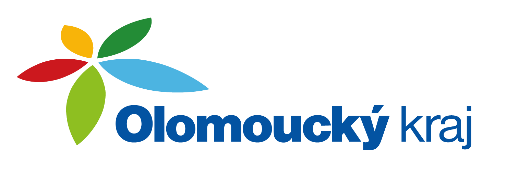 Usnesení 13. zasedání Výboru pro zdravotnictvíZastupitelstva Olomouckého krajeze dne 20. 3. 2024VÝBOR PRO ZDRAVOTNICTVÍUVZ/13/1/2023 Úvodschvaluje program 13. zasedání výboruVýsledek hlasování: Pro/14, Proti/0, Zdržel se/0V Olomouci dne 20. 3. 2024   ……………………………….MUDr. Marcela Škvařilová, Ph.D.předsedkyně výboru